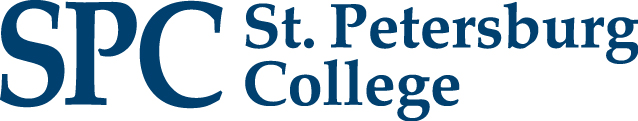 Course Syllabus
POS 2112 - 1961State and Local Government Fall Term 2023-2024 (0625)Welcome Dear Students,Welcome to the State and Local Government course! It's a great pleasure and privilege having you in this class, and I look forward to an enjoyable and successful semester together.In service of this objective, first, you need to read and follow the syllabus carefully throughout the semester. The syllabus is our official contract, kind of our class constitution. It provides important information about the course structure and content, assignments, grading system, and due dates. Additional information will also be provided here on MyCourses.Also, you are required to complete the syllabus quiz by September 11th, 2023. You should not proceed unless you have read the syllabus and completed the syllabus quiz. In addition, it is imperative that you attend class by completing assignments by their due dates and it is especially important to complete the first two assignments so that you are not in jeopardy of being dropped from the class.In addition, visit the following link to get familiar with our Learning Support Commons, which will be your primary out-of-class resource. In addition, check Student Support Resources and SPC Libraries and Services for more assistance.To learn how to navigate within MyCourses to find and submit course assignments, see the links/videos in the MyCourses Tutorials module under the Course Content. https://mycourses.spcollege.edu/d2l/le/content/161304/HomeFeel free to contact me at any time if you have questions or concerns or if you need help. Best wishes,Prof. MillerInstructor Contact Information Lawrence Miller Pronouns: PhD EmailMiller.Lawrence@spcollege.eduPhone: N/A Office and Online Chat Hours:Contact Instructor by Email to Set up Chat HoursOffice Location:N/AInstructor Web Page:Instructor Web Page is Listed Under Faculty ServicesZoom Link for Class:N/ADepartmental Contact Information Lawrence Miller Title: Adjunct Email: miller.lawrence@spcollege.edu Phone Number: 727-341-4772Appointment Information: Call or Email contacts above to schedule an appointment Course Information Prerequisite(s): Prerequisites: (ENC0020, ENC0025, ENC0990, ENC0056 or ENC0055) and (REA0017, REA0002, REA0990 or REA0056); or EAP1695; or appropriate scores on the college placement test.Credit Hours: 3Modality: OnlineRequired Textbook and Other Resources Politics in States and Communities Required or Optional: Required ISBN: 9780205994724 Authors: Dye and MacManus Edition: Fifteenth NotesPolitics in States and Communities by Dye and MacManus, Fifteenth EditionISBN 9780205994724First Day Access (Digital Books) Program What is First Day Access: Textbook Savings Program?This course is participating in the First Day Access Program. You will be given access to the course materials through MyCourses. You will receive instant access to the required materials and save 20-50% or more off the retail price. You have the option to opt out of the program within the first 10 days of class if you want to purchase your materials elsewhere. Opting out of the program is likely to cause you to pay a higher rate. The opt-out date is 10 days from the first day of class. 
The materials that are accessed through MyCourses are NOT included in your tuition. If you do not click on the button to opt-out, you agree to pay the discounted fee and SPC will bill your student account at the First Day price after the opt-out deadline passes-approximately 2 weeks after your class starts. This will show as a bookstore charge. Please check your student account. If you have BLOC or are a 3rd Party vendor then the charges will be covered *exceptions do apply, if you are self-pay, please make those payments to the business office.  Refund PolicyIf you drop a class within the drop deadline for your course, the refund policy will be the same as SPC’s drop w/refund policy. If you withdraw after the drop deadline (see your schedule for dates), then you will be responsible for those charges on your account (For example, if you receive a “W” you will not be eligible for a refund).Should you choose to purchase the required materials out of pocket you MUST opt out to avoid being charged. If you do not opt out by the deadline, which is 10 days from the start of class, then you must request to be opted out and proof of purchase must be submitted to tharrison@bncollege.com to prevent First Day Fees being added to your account.Performance Assessment and Grading Points and Grades:Honorlock Proctored Testing Information Proctored Testing RequirementThis course requires one or more of your quizzes/exams in MyCourses to be virtually proctored. Proctoring will be conducted using an online proctoring service called Honorlock (HL). You DO NOT need to create an account or schedule an appointment. Your quizzes will be accessible on the dates your instructor has set to take them. To take an HL quiz, you will need the following: A computer, a working webcam/microphone, your ID, and a stable internet connection. Check out Honorlock's Support for Test-Takers to learn more or for technical assistance.Room Scan & ID Information To uphold academic integrity and ensure a fair testing environment for all students, you will be asked to conduct a room scan and show a valid, official ID prior to beginning your examination. Please be aware that this process involves your webcam recording and inspecting your physical testing environment. This includes the surface of your desk, any surrounding walls, and the area under your desk. By participating in this course and its assessments, you acknowledge and consent to these conditions. Your official ID should include your name, photo, and signature for identity verification purposes. Acceptable forms of ID include a university ID, driver's license, passport, or other government-issued identification. No examination will be permitted to start without a proper ID check.

What is my responsibility?For courses that utilize Honorlock, students are responsible for paying a proctoring fee (see options below). When starting your first assessment, a prompt will appear requesting payment. Choose the option that best matches your testing requirements for your course and enter your debit or credit card information. Be sure to give yourself some extra time when taking your first test to enter your credit or debit card information.
Pay-Per-Course Option ($9.95*): This option covers the cost for ALL proctored assessments in your course. NOTE: This is the best value option if the course requires 3 or more proctored assessments. How many proctored assessments do I have? Contact your instructor or check the course content area of the syllabus.
Pay-Per-Exam Option ($4.45*): This option covers the cost for ONE proctored assessment in your course.*Students will be required to pay sales tax based on their physical address.Contact Honorlock SupportGrading Scale Availability of Course Content To gain access to the course materials/modules, students must, take the syllabus quizCourse Attendance Students must complete assignments as per their deadlines as laid out in the syllabus, calendar, and schedule of assignments web page on the MyCourses site. The completion of assignments is the only way to verify attendance for this online course.Technology Requirements & Policy View the MyCourses Minimum Technology Requirements.Minimum Technical Skills: Students should know how to navigate the course and use the course tools (email, discussion, gradebook, etc.). MyCourses tutorials are available to students new to this LMS and are located at the beginning of the course. Most features on MyCourses are accessible on mobile devices, although it is recommended that you use a computer for quizzes, tests, and essay assignments. Students also MUST become proficient with [publisher or other 3rd party tools or platforms here] and the tools contained within the program to be successful in this course.Accessibility of TechnologyMyCourses (Brightspace by Desire2Learn) AccessibilityMicrosoft AccessibilityGoogle (YouTube) AccessibilityPanopto AccessibilityTurnitin AccessibilityHonorlock AccessibilityCengage AccessibilityMcGraw-Hill AccessibilityPearson AccessibilityPrivacyMyCourses (Brightspace by Desire2Learn) PrivacyMicrosoft PrivacyYouTube PrivacyPanopto PrivacyTurnitin PrivacyHonorlock Privacy and SPC's Honorlock Security and Privacy FAQCengage PrivacyMcGraw-Hill PrivacyPearson PrivacyImportant Dates Class Dates: 11-SEP-2023 to 08-DEC-2023
Drop Date: 15-SEP-2023

Withdrawal Date: Please reference the Academic Calendar below
https://www.spcollege.edu/academic-calendarLearner Support and Other Student Resources Use the following links to view web sites on SPC's:Free Tutoring Accessibility Services Academic Support On-Campus and Online Support Student Services Additional Resources:Academic CalendarLearning ResourcesCareer ServicesInternational Student ServicesVeterans ServicesCourse Assignment Schedule POS 2112 Schedule of Assignments – Fall 2023September 11th – September 15thTake the Syllabus Quiz Post in the Introduction ForumRead Chapter 1 – Politics in States and CommunitiesSeptember 18th – September 22thRead Chapter 2 – Democracy and Constitutionalism in the StateTake Quiz 1 Due 9/22September 25th – September 29thRead Chapters 3 – States, Communities and American FederalismWatch Chapter 3 Lecture Video on FederalismPost in Discussion 1 Due 9/29October 02nd – October 6thRead Chapter 4 – Participation in PoliticsTake Exam 1 Due 10/6October 9th – October 13th  Read Chapter 5 – Parties and Campaigns in the StatesTake Quiz 2 Due 10/13October 16th – October 20thRead Chapter 6 – Legislators in State PoliticsWatch Chapter 6 Lecture Video on GerrymanderingTake Quiz 3 Due 10/20October 23rd – October 27thRead Chapter 7 – Governors in State PoliticsSubmit Essay Question 1 Assignment Due 10/27October 30th – November 03dRead Chapter 8 - Bureaucratic Politics in States and CommunitiesWatch Chapter 8 Lecture Video on BureaucracyEssay Due November 03rdNovember 06th – November 10thRead Chapter 9 – Courts, Crime and Correctional PolicyTake Exam 2 Due 11/10November 13th – November 17thRead Chapter 10 – Governing America’s CommunitiesPost in Discussion 2 Due 11/17November 20th – November 24thRead Chapter 11 – Participation in Community PoliticsSubmit Essay Question 2 Assignment Due 11/27November 28th – December 04thRead Chapter 15 – Politics and Civil RightsWatch Chapter 15 Lecture videos on Discrimination and Affirmative ActionTake Exam 3 Due 12/04December 05th, Extra Credit DueExam 3 Due by 12/04thFinal Grades Posted December 7th by 5:00 pmStudents' and Instructor's Expectations It is important that all of your attention be focused on the content to be learned so when you are in class you shouldn't be using your computer, cell phone, and tablet for casual use, only academic purposes. Any use of these devices (including texting) for non-academic purposes draws your attention away from the course work and is therefore subject to disciplinary action. Whether you are taking a course online, blended, or in the classroom, you may be required to have discussions of class assignments and share papers and other class materials with instructors and classmates online. The learning management system, MyCourses, will be used for this purpose and you should complete the Introduction to MyCourses so that you are comfortable with the system and can complete your assignments. Whether you are in an online class or a physical classroom, certain behaviors are expected when you communicate with your peers and your instructors. You need to contribute to a positive learning/teaching environment, respecting the rights of others and their opportunity to learn. No one has the right to interfere with the teaching/learning process. Below are the traits of a successful student. These guidelines pertain whether your course is online or in the classroom. When communicating, you should always:Treat everyone with respect in every communicationUse your professor's proper title: Dr. or Prof., or if you are in doubt use Mr. or Ms.Use clear and concise languageRemember that college level communication should use correct grammar, whether written or spoken. Avoid slang.Use correct spelling and avoid texting abbreviationsAvoid using the caps lock feature as it can be interpreted as yelling onlineBe cautious when using humor or sarcasm as tone is sometimes lost in an email or discussion post and, even when spoken, your message might be misunderstoodBe cautious with personal information (both yours and others')Online Student Participation and Conduct GuidelinesThe practices of courtesy and respect that apply in the on-campus classroom also apply online. Any discriminatory, derogatory, or inappropriate comments are unacceptable and subject to the same disciplinary action applied in courses offered on campus.When you send an email to your instructor, department chair, dean, or classmates, you should:Use a subject line that describes what you are writing aboutAvoid attachments unless you are sure your recipients can open themBe clear, concise, and courteousSign your message with your nameUse your SPC email account to ensure delivery. Sometime emails from non-SPC accounts are stopped by the spam filter and the recipient may not receive it.Your faculty member will include in the syllabus expectations for response times on email. Recordings in the classroom:Students may record lecturers in class for personal use (such as studying or documenting complaints to the institution) without explicit permission. However, students may not record non-lecture portions of class (such as skills labs, student group work, individual student instruction, Q/A sessions, recording studio critiques, group/individual production and computer lab time, practicums/internships, or clinical/simulation rotations) or other students without explicit permission, and may not disrupt class in making such recordings (such as trying to use a device with a calculator or calculator app in a class that does not allow calculators, or blocking the view or aisles for others in the class). Having an approved ADA accommodation is considered explicit permission to record from the college.Students making such recordings may not share recordings without explicit permission and are personally liable for unauthorized dissemination. If in doubt, please discuss with your professor before class.When posting to a discussion board, you should:Write posts that are on-topic and within the scope of the course materialTake your posts seriously; review and edit your posts before sendingBe as brief as possible while still making a thorough commentAlways give proper credit when referencing or quoting another sourceRead all messages in a thread before replyingAvoid repeating someone else's post without adding something of your own to itAvoid short, generic replies such as, "I agree." You should include why you agree or add to the previous pointAlways be respectful of others' opinions, even when they differ from your ownExpress any differing opinions in a respectful, non-critical wayNot make personal or insulting remarksBe open-mindedThe instructor has the authority to ask a disruptive student to leave a classroom or lab. The instructor may also delete posts or materials from an online or blended class and/or take disciplinary action if disruptive behavior continues. This ensures that all students in the class have an opportunity to learn. Academic Honesty Policies - Honor CodeWe expect you to be honest in all of your academic work. By enrolling at the College, you agree to obey all of the standards of academic honesty and integrity and you should understand that failing to observe the rules may result in academic and disciplinary action, up to and including expulsion from the College. As members of the College community, you also have an ethical obligation to report violations of the SPC academic honesty policies you may witness. The academic honesty policy and procedures are available online:Academic Honesty Policies, Honor CodeAcademic Integrity Policies and ProceduresThese documents include details on what is meant by:CheatingBriberyMisrepresentationConspiracyFabricationCollusionDuplicate submissionsAcademic misconductImproper calculator, computer or online useSome of your courses may include online material that is protected by copyright. This means that the work is available for you to use in your studies but you can't copy and share the materials ( copyright.gov). Please see SPC's copyright information. It's your responsibility to be academically honest in all of your work.How to Be a Successful Student Attending class is vital to your success, particularly the first few days of class as you are introduced to the requirements and topics you will be covering. Therefore the college limits when you can add classes. Please check our registration page regarding when classes can be added.You may drop a course through the Drop with Refund date listed on your Fee Schedule and be eligible for a refund, although withdrawing may affect your financial aid. If you are thinking of withdrawing, please speak with your instructor, an Academic Advisor or a financial aid counselor.Showing up is the first step in ensuring your academic success. Active participation is the next step - whether you are in a classroom or taking classes online. Each of your faculty will give details in the syllabus about their attendance policies. If you are going to miss a session, or be offline for any reason, please let your instructor know in advance. If you don't attend during the first two weeks of a term you will automatically be withdrawn from the class and this can cause serious problems if you receive financial aid. In fact, if you withdraw prior to completing 60% of a class and receive any form of federal financial aid (grants or loans) you will be required to repay a portion.Policy: Attendance/Participation/Withdrawal Students classified as "No Show" for both of the first two weeks will be "administratively" withdrawn from any class which they are not attending. It is the student's responsibility to know the attendance policy of the class in which they are enrolled.The student's financial aid will be adjusted based on their updated enrollment status.Depending on the modality of the course, attendance may be online, LIVE Online, blended, or on-campus.For LIVE Online classes, attendance will be taken online during the normal class meeting time/days.Students who are feeling ill for any reason should communicate with their instructor regarding attending online instead of on-campus, and/or the responsibility of excused absences. Students are also responsible to discuss completing any missed work with the instructor.Students who are not actively participating in class as defined in an instructor's syllabus will be reported to the Administration during the week following the last date to withdraw with a "W" (as posted in the academic calendar on the college's web site).Students will be able to withdraw themselves at any time during the term. However, requests submitted after the last date to withdraw with a "W" (see academic calendar) will result in a "WF". Students and instructors will automatically receive an email notification through their SPC email address whenever a withdrawal occurs. Withdrawing after the "Last Date to Withdraw with a Grade of "W" can have serious consequences. If the student withdraws from a class after the deadline posted in the academic calendar, the student will receive a final grade of "WF", which has the same impact on the student's GPA as a final grade of "F." A "WF" grade also could impact the student's financial aid, requiring repayment of financial assistance. Students should consult with an academic advisor or financial assistance counselor prior to withdrawing from a class.Students who wish to withdraw completely from SPC are not able to totally withdraw from all classes through MySPC. A student must contact an Academic Advisor to totally withdraw.Student Survey of Instruction The Student Survey of Instruction is administered in courses each semester. It is designed to improve the quality of instruction at St. Petersburg College. All student responses are confidential and anonymous and will be used solely for the purpose of performance improvement.Turnitin The instructor of this course may require use of Turnitin.com as a tool to promote learning. The tool flags similarity and mechanical issues in written work that merit review. Use of the service enables students and faculty to identify areas that can be strengthened through improved paraphrasing, integration of sources, or proper citation. Submitted papers remain as source documents in the Turnitin database solely for the purpose of detecting originality. Students retain full copyright to their works. Review the Turnitin Usage Agreement for full details. Students who do not wish to submit work through Turnitin must notify their instructor via course email within the first seven days of the course. In lieu of Turnitin use, faculty may require a student to submit copies of sources, preliminary drafts, a research journal, or an annotated bibliography.View the Reviewing a TurnItIn/Originality Report tutorial.Safety and Security We want to make sure that you are comfortable on campus and feel secure in your learning environment. The SPC campuses are very safe but you should be aware of your surroundings, just as you are anytime you are in a public space. In each classroom there is an Emergency Response Guide to help you during an emergency. It is also a good idea to be familiar with evacuation routes in buildings that you use frequently. If you have an emergency, dial 911 immediately. For information on campus safety and security policies, please call 727-791-2560. More information is also available on the Campus Safety website.The college website (spcollege.edu) is the best source of information in the event of an emergency. It's possible for something like a hurricane to disrupt classes on campus; if this happens there are plans on how to help you continue your education. You should be comfortable using MyCourses as the learning management system will be key in communicating with faculty about course materials and assignments. Make sure you complete the Introduction to MyCourses so that you are familiar with sending and receiving emails, participating in discussion posts, navigating through course materials, and submitting assignments. It is important to be able to use MyCourses for learning activities if your campus is closed.Federal and state law requires a person designated as a "sexual predator or offender" to register with the Florida Department of Law Enforcement (FDLE). The FDLE is then required to notify the college if the person attends, or is employed, by a college or university. You can find out more information by calling the FDLE hotline (1-888-FL-PREDATOR) or by visiting offender.fdle.state.fl.us/offender. A list of sexual offenders or predators registered for classes at SPC is also available.Titans Care (Student Assistance Program) As an SPC student it's vital that you know Titans Care. You can access resources through SPC's Student Assistance Program (SAP), a collaborative resource for students with mental health or general life issues. SAP provides help and education in suicide prevention, mental health, substance abuse awareness and more. It is SPC's belief that supporting mental wellness is everyone's charge and that one loss as a result of substance abuse, mental illness, or suicide is one too many. If you or a loved one are considering suicide, please call the National Suicide Prevention Lifeline at 1-800-273-8255.Student Concerns St. Petersburg College wants to make sure that you are able to receive prompt and fair resolutions to any concerns that you might have. If you feel that you have had a bad experience with a college employee, or you have a concern about college facilities, please bring it to our attention. Begin by speaking directly to the person responsible for the department; direct conflict resolution is an important skill to develop and usually brings about the best results. If you aren't satisfied with the outcome, or are not comfortable approaching the person directly, you may submit the information using an online form: web.spcollege.edu/survey/13002If you're not able to submit the form online yourself, feel free to ask a college employee to submit the form on your behalf.SPC Vaccination Policy SPC is concerned about the health and well-being of all students. We encourage all students to remain current on vaccinations as suggested by appropriate health authorities. SPC does not require vaccinations for general admissions to our degree or certificate programs, with some exceptions for specific programs. Instructional Continuity During Emergencies The St. Petersburg College website at www.spcollege.edu is the official source of college information regarding the status of the institution. Other important information will be communicated via SPC Alert, local media outlets, and the college toll-free phone number 866-822-3978. All decisions concerning the discontinuation of college functions, cancellation of classes, or cessation of operations rest with the President or his/her designee. The College realizes that it is possible for a significant natural disaster to compromise SPC campus facilities sufficiently to disrupt the delivery of classes on campus/campuses for an extended period and is planning ways our operations can continue following such an emergency.So, if a hurricane or other natural disaster causes significant damage to St. Petersburg College facilities, please visit the college website for an announcement of the College's plan to resume operations.Further, in the event of such a disaster, the Instructor will continue using the Learning Management System (LMS) of MyCourses for continuation of all required learning and instructional activities in this course, including the issuing of graded online assignments and expectation of student completion of those graded assignments.Therefore, to keep up with all activities in this course during and after a natural disaster, please plan to continue this course by maintaining online access to MyCourses (possibly through duration of the course’s regularly scheduled end date). We will finish this course in MyCourses, as directed by your Instructor online, and your Instructor will use all graded assignments to assess and issue your final letter grade for this course, as normally planned, despite occurrence of the natural disaster.For all current updates on pandemic conditions or other events, please visit SPC Updates at https://www.spcollege.edu/spc-updatesDiscussion – 2 at 40 points each80 PointsQuizzes –3 at 40 points each120 PointsEssay Questions – 2 at 75 points each150 PointsEssay200 PointsPart 1 ExamPart 2 ExamPart 3 Exam150 Points150 Points150 PointsTotal1000 Points900 to 1000 PointsA800 to 899 PointsB700 to 799 PointsC (A minimum grade of "C" is needed to pass this class.)600 to 699 PointsD0 to 599 PointsF